LSSU Fisheries and Wildlife Club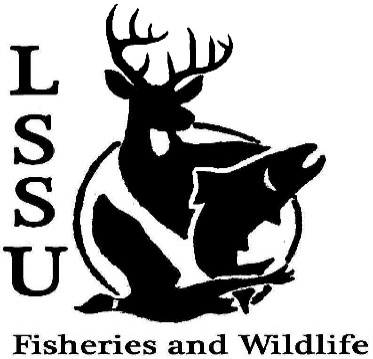 Meeting of January 30th, 2019  Start: 8:00 1st Mike 2nd ShaunOfficersPresident: Conner Johnson cjohnson30@lssu.edu  (641)-919-0723         Vice President: Evan FarrierSecretary: Kaitlyn YantzTreasurer: Britney WeaverCommittee Chairs:Events- Patrick JamesSocial Media- Evan FarrierFundraising- Shaun O’ConnorApparel- Douglas KreutzkampOfficer’s ReportVice President- Evan FarrierSecretary- Kaitlyn Yantz                      Treasurer – Britney Weaver   1st Austin 2nd Patty          Old BusinessTemporary Vice President ElectionsCongratulations, EvanSnowy Owl Viewing Trip Event BrainstormingNew BusinessResume and Cover Letter WorkshopLimit of 15 peopleFeb. 5th 5:00pm @ Hillside Bring a Copy of Resume and Job PostingMidwest F&W Hotel Costs Approval$1053.30 Approved by all Chili Cook-OffFeb. 18thTubing TripEvening of Feb. 9th CFRE Snowshoeing TripFebruary 9thTalk After MeetingMovie NightsWhat Should We Watch? The great outdoorsHat ContestSubmit Designs by Next MeetingMidwest Fish and Wildlife Conference January 27-30th MI Fish and Wildlife Conference March 13-15th Treetops Resort in Gaylord, MIRegistration OpenGreat Opportunity for Everyone!New Officer Nominations Next MeetingSenior Research help?Have an idea for a speaker or a Meet and Greet at Laker Hall? Talk to Events committee or any of the officers! Check your email for notifications!RemindersPlease take photos and videos at FWC events!Pay your dues!Like the Facebook page!Follow us on Instagram @lssufwc Visit our Website!  http://www.lssufwc.weebly.com/               Next Meeting: February 13, 2019 End time: 8:23pm